DOMAOAL NAMPHIA EID POCSupplemental Digital Content 1. Validation of the Xpert HIV-1 Qual Assay for sensitivity and repeatability at the Namibia Institute of Pathology (NIP) using 32-member DTS validation panel prior to data collection for NAMPHIA. *Viral load of DTS used for validation determined by Roche CAP/CTM instrument at CDC AtlantaSupplemental Digital Content 2. Map of NAMPHIA Laboratory LocationsThe map of Namibia shows the location of the 18 satellite laboratories used in NAMPHIA. The 12 stationary satellite laboratory locations are shown in red. The mobile satellite laboratory locations are shown in blue. Participant specimens were collected in the field and transported to the closest satellite laboratory location for processing and Xpert EID Testing. There were a maximum of five satellite labs operational at one time. NIP in Windhoek served as the central laboratory and a satellite laboratory for the survey and is shown in green. NIP is also the location were EID testing is performed in the national HIV testing program using the Roche CAP/CTM platform. 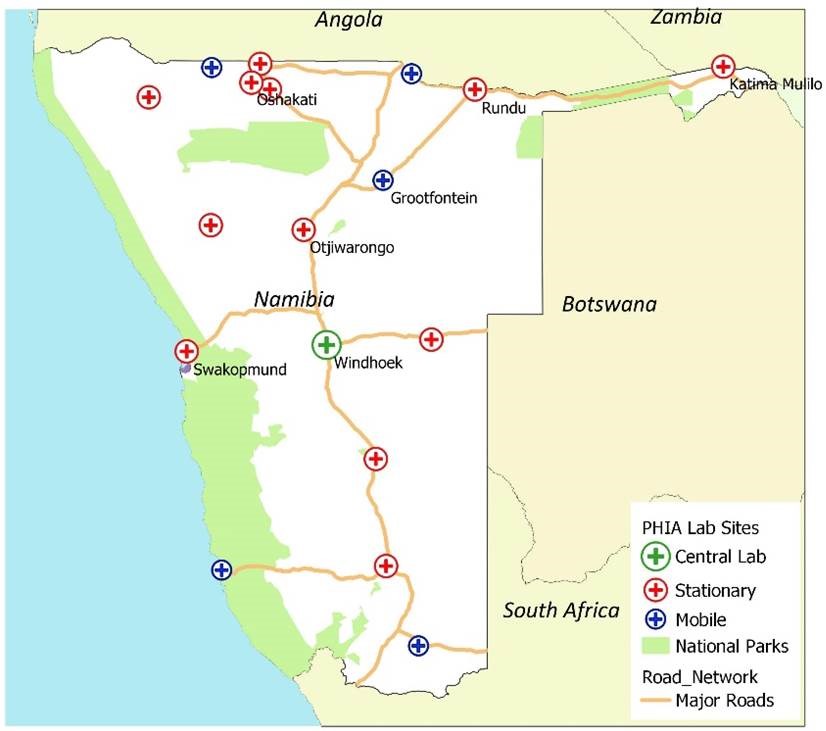 Supplemental Digital Content 3. Training results on Xpert HIV-1 Qual Assay using a blinded 3-member DTS competency panel for satellite laboratory staff trained for NAMPHIA. Cycle Threshold Value 
(Fluorescence Units)Cycle Threshold Value 
(Fluorescence Units)Cycle Threshold Value 
(Fluorescence Units)Validation Panel HIV-1 Viral Load (copies/mL)*Number of SamplesNumber Samples with Detected Result (% detected)MeanRangeStandard Deviation30126788 (100%)29.929.2 – 30.50.41894188 (100%)34.734.3 – 35.10.3731188 (100%)35.835.4 – 36.40.3080NA0.0 – 0.0NACharacteristicsCompetency Sample 1 (VL = 301267 cp/mL)Competency Sample 2 (VL = 7311 cp/mL)Competency Sample 3 (VL = 0 cp/mL)Number of Trainees141414Number Detected14140Number Not Detected0014Ct Fluorescence Units, Mean29.835.50Ct Fluorescence Units, Range28.6 – 30.634.7 – 36.70.0 – 0.0Number Trainees Passed Competency141414*Viral load of DTS used for validation were determined by Roche CAP/CTM at CDC Atlanta*Viral load of DTS used for validation were determined by Roche CAP/CTM at CDC Atlanta*Viral load of DTS used for validation were determined by Roche CAP/CTM at CDC Atlanta*Viral load of DTS used for validation were determined by Roche CAP/CTM at CDC Atlanta